TJ Sokol Horní Branná – oddíl tenisu pořádá turnaj ve hřePEXESO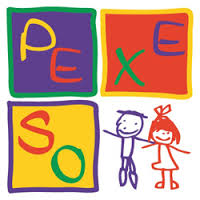 Děti od tří let, rodiče a prarodiče, přijďte si zasoutěžit v neděli13. 11. 2016 od 14 hodindo klubovny ZŠ Horní Branná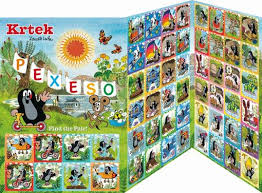 prezentace 14:00 – 14:15hodinstartovné dobrovolnéobčerstvení zajištěno